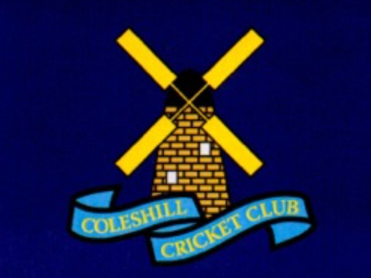 Coleshill Cricket ClubMay 2016 NewsletterDear friends,The 2016 season could not have started better for Coleshill Cricket Club, both on and off the field. The Club’s first social event of the season, a Sri Lankan Dinner, was sold out ten days before the event. The lucky ones, 38 players and villagers, were not disappointed. Prema, a native of the island, provided an exceptional buffet and the Sri Lankan High Commission sent material to complete the transformation of the Clubhouse. Guests left satisfied with a most enjoyable evening. Book early for our next event.The following day saw the first matches in the 2016 League season, with both our teams in action. For the 1st XI it was their first exposure to the higher standard of cricket they will experience in Division 1 of the Chilterns League, and they stormed to an 8 wicket victory over Denham. Last summer, our 2nd XI struggled to survive in Division 3, but started the 2016 campaign with a 3 wicket victory in a high scoring match against The Lee. It’s very early days, but what an encouraging start for all our players.By now, residents of Coleshill will have received their fixture cards, but a reminder of our May home fixtures is printed below. Along with the fixture cards came an invitation to our Cheese & Wine Party on Sunday 5th June, between 12 noon and 2pm. We do hope to see as many as possible of our Vice Presidents, other supporters and residents of Coleshill, for what is always a friendly and lively occasion. If you can come, it is very important that you reply, by 28th May, to our Social Secretary, Toni Marshall, whose contact details are: 07595 457668 or xxtoni_marshallxx@hotmail.co.uk.Another important date for your diaries is Sunday, 28th August, when we shall be holding the Dave Dunn Cup competition, which this year will take the form of a match against the Red Lion. Full details will be published later, but this is set to be a most enjoyable Coleshill occasion.As usual, at this time of year, we encourage donations to the Cricket Club from our Vice Presidents and other supporters. This financial support enables us to fund the considerable, and growing, costs of running a successful cricket club. Your support last year enabled us to purchase much needed wicket covers, which are about to be delivered, and this season we need to fund other equipment, such as a scarifier for our wicket. I hardly need add that our outfield mower, with the impeccable timing for which it is famous, broke down 36 hours before the start of the League season, so its repair will be a further expense we have to face.If any youngsters in the village would like to join our Sunday morning coaching sessions, they will be most welcome. This summer we shall also be arranging some competitive matches for our Colts, so if you are interested, do please contact Guy Cornelius on 07718 806961.Cricket at Coleshill – May 2016Saturday, 7th May	2nd XI League fixture	vs. Penn & Tylers Green 2nd XI (1pm start)Saturday, 14th May	2nd XI League fixture	vs. Holyport 2nd XI (1pm start)Sunday, 15th May	National Village Cup	vs. Dinton (2pm start)Saturday, 21st May	2nd XI League fixture	vs. Denham 2nd XI (1pm start)Saturday, 28th May	1st XI League fixture	vs. Littlewick Green 1st XI (1pm start)There will also be a Colts fixture versus Knotty Green on Sunday, 22nd May – details to be confirmed.As ever, we shall be delighted to welcome you to these fixtures.Yours sincerely,Stephen InchbaldChairman – Coleshill CCTelephone: 01494 721034Email: wr.pe@btconnect.com  Keep in touch via our website     |     Find us on Facebook     |     Follow us on Twitter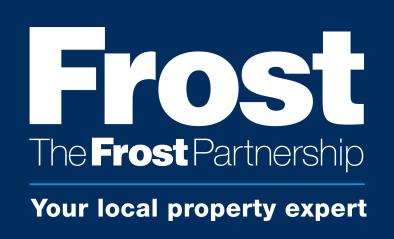 